ICS 73.060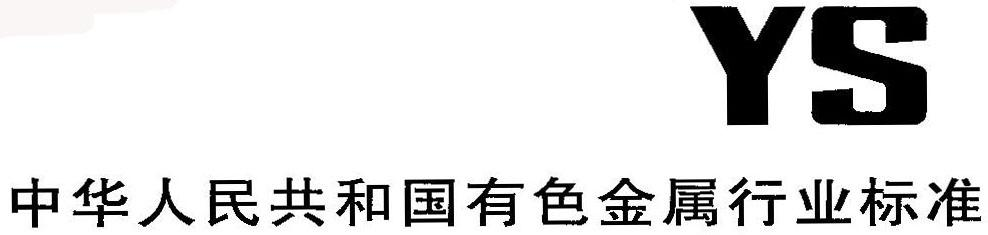 D 42前  言YS/T XXX-201X《粗锌化学分析方法》分为11个部分：——第1部分：锌量的测定  Na2EDTA滴定法；——第2部分：铅量的测定  火焰原子吸收光谱法；——第3部分：铁量的测定  火焰原子吸收光谱法；——第4部分：镉量的测定  火焰原子吸收光谱法；——第5部分：铜量的测定  火焰原子吸收光谱法；——第6部分：砷量的测定  原子荧光光谱法；——第7部分：锑量的测定  原子荧光光谱法；——第8部分：锡量的测定  原子荧光光谱法；——第9部分：锗量的测定  苯芴酮分光光度法；——第10部分：铟量的测定  火焰原子吸收光谱法；——第11部分：铅、铁、镉、铜、锡、铝、砷、锑、锗、铟量的测定 电感耦合等离子体发射光谱法。本部分为YS/T XXX-201X的第9部分。本部分是按照GB/T 1.1-2009给出的规则起草的。本部分由由全国有色金属标准化技术委员会（SAC/TC243）提出并归口。本标准负责起草单位：深圳市中金岭南有色金属股份有限公司。本部分起草单位：昆明冶金研究院、深圳市中金岭南有色金属股份有限公司、广东先导稀材股份有限公司、云南驰宏资源综合利用有限公司、云南祥云飞龙再生科技股份有限公司、浙江华友钴业股份有限公司。本部分主要起草人：刘英波、罗舜、谭秀丽、黄萍、朱赞芳、杨毅、杨树泉、李子俊、谢柏华、刘卫、赵德平、刘维理、高珺、庞洪福、秦玲、彭峰、杨海岸、李超。粗锌化学分析方法第9部分：锗含量的测定苯芴酮分光光度法范围本部分规定了粗锌中锗量的测定方法。本部分适用于粗锌中锗量的测定，测定范围：0.0010 %∼0.50 %。规范性引用文件下列文件对于本文件的应用是必不可少的。凡是注日期的引用文件，仅注日期的版本适用于本文件。凡是不注日期的引用文件，其最新版本（包括所有的修改单）适用于本文件。GB/T 6682  分析实验室用水规格和试验方法GB/T 8170  数值修约规则与极限数值的表示及判定方法提要试样用硝酸、磷酸、高锰酸钾分解，在盐酸介质中锗以四氯化锗的形式蒸出，蒸出的四氯化锗用水吸收。在酸性介质中，十六烷基三甲基溴化铵（CTMAB）阳离子表面活性剂存在下，四价锗与苯芴酮及CTMAB形成红色的络合物，于波长520 nm处测量其吸光度。试剂除非另有说明，本部分所用试剂均为符合国家标准或行业标准的分析纯试剂，所用水为符合GB/T 6682规定的一级水。高锰酸钾。亚硫酸钠。盐酸（ρ 1.19 g/mL）。硝酸（ρ 1.42 g/mL）。氢氟酸（ρ l.15 g/mL）。磷酸（ρ 1.70 g/mL）。硝酸（1+1）。十六烷基三甲基溴化铵CTMAB（0.5 %）：称取5.0 g十六烷基三甲基溴化铵于300 mL烧杯中，加入100 mL无水乙醇，溶解后，移入1000 mL容量瓶中，用水稀释至刻度，摇匀。苯芴酮(0.06 %)：称取0.60 g苯芴酮于300 mL烧杯中，加入硫酸（1+6）50 mL，用玻棒充分搅拌，然后加入无水乙醇100 mL,使苯芴酮完全溶解，用脱脂棉滤入1000 mL容量瓶中，用无水乙醇稀至刻度，摇匀，放置24 h。锗标准贮备液：称取0.1441 g光谱纯二氧化锗于150 mL烧杯中，加入1.0 g氢氧化钠，用水溶解后，加1 %酚酞1滴，用硫酸（1+1）中和并过量1 mL，移入1000 mL容量瓶中，用水稀至刻度，摇匀。此溶液每毫升含锗100μg。锗标准溶液：吸取锗标准贮备液(4.10)20 mL于250 mL容量瓶中用水稀至刻度，摇匀。此溶液每毫升含锗8μg。仪器分光光度计。蒸馏装置，见图1。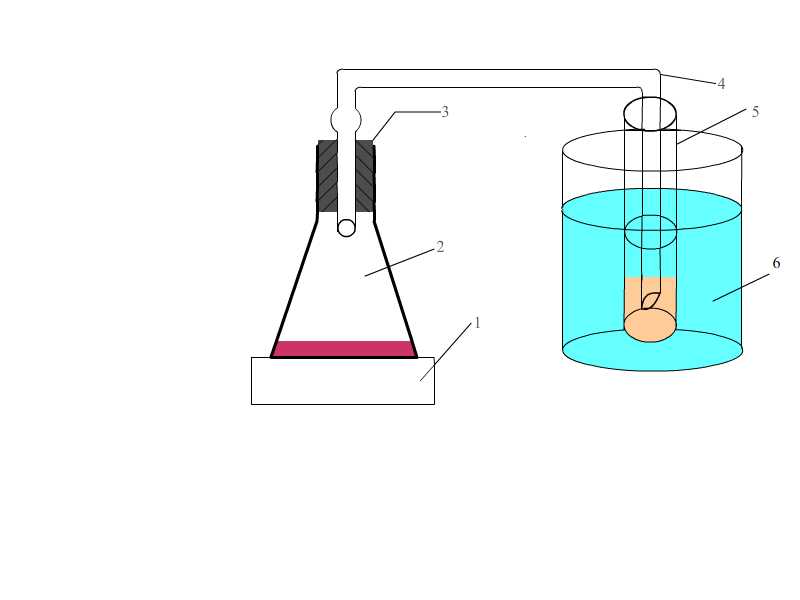 蒸馏装置示意图说明：1——电炉；2——锥形瓶，250 mL；3——橡胶塞；4——玻璃管，φ8 mm；5——比色管，100 mL；6——冷却水槽。市售的蒸馏装置也是可用的，给出的示意图是可满足要求的简便装置。试样将试样剪碎至4mm以下，用磁铁除去加工时带入的铁屑，然后过0.450mm筛，筛上筛下分别称重后，备用。分析步骤试料按表1用四分法按筛上、筛下比例称取试样，精确至0.0001 g。试料量、分取试液体积及补加盐酸体积测定次数独立进行两次测定，取其平均值。空白试验随同试料做空白试验。测定将试料置于250 mL锥形瓶中，加入15 mL硝酸（4.7），低温加热至激烈反应停止后,加人15 mL磷酸(4.6)及0.5 g高锰酸钾(4.1)，再加入硝酸5 mL(4.4)、氢氟酸5滴～6滴(4.5)，继续加热至液面平静，刚冒细微白烟时立即取下，稍冷。沿锥形瓶内壁加入水15 mL，摇匀，待试液冷却至室温，加入盐酸（4.3）10 mL，立即进行蒸馏，用盛有25 mL水的比色管作接收器，蒸馏速度控制在1.0 mL/min～1.5 mL/min。当比色管内的吸收液体积达到50 mL时，停止蒸馏，取下比色管，以水冲洗前端蒸馏管，冷却至室温，移入100 mL容量瓶中。若锗的质量分数≤0.0080 %，按表1补加盐酸（4.3）。若锗的质量分数＞0.0080 %，用水稀释至刻度，摇匀，根据锗的质量分数按表1分取试液于100 mL容量瓶中，并补加盐酸（4.3）。加入0.20 g～0.30 g亚硫酸钠,加入CTMAB(4.8 )10 mL、苯芴酮（4.9）6 mL，用水稀释至刻度，摇匀，于20 ℃以上放置5 min～10 min，于分光光度计波长520 nm处，以水调零，用1 cm比色皿测定吸光度，减去试料空白溶液吸光度后，在工作曲线上查出锗的质量。工作曲线的绘制于一组100 mL容量瓶中，加入0 mL、1.00 mL、2.00 mL、3.00 mL、4.00 mL、5.00 mL锗标准溶液(4.11)，用水稀释至约40 mL，加入10 mL盐酸(4.3)，加0.20 g～0.30 g亚硫酸钠。加入CTMAB （4.8）10 mL，苯芴酮（4.9）6 mL，用水稀释至刻度，摇匀，于20 ℃以上放置5 min～10 min，于波长520 nm处，以水调零，用1 cm比色皿测定吸光度，减去系列标准溶液中“零”浓度溶液的吸光度，以吸光度为纵坐标，锗的质量为横坐标，绘制工作曲线。分析结果的计算锗含量以锗质量分数wGe计，数值以%表示，按公式（1）计算。   …………………………………（1）式中：wGe——试样中锗的质量分数，单位为百分比（%）；m1——自工作曲线上查得的锗的质量，单位为微克（μg）；m0——试料的质量，单位为克（g）；V0——试液总体积，单位为毫升（mL）；V1——分取试液体积，单位为毫升（mL）。计算结果表示到小数点后两位；小于0.10%时，表示到小数点后三位；小于0.010%时，表示到小数点后四位。精密度重复性在重复性条件下获得的两次独立测试结果的测定值，在以下给出的平均值范围内，这两个测试结果的绝对差值不超过重复性限（r），超过重复性限（r）的情况不超过5%。重复性限（r）按表2数据采用线性内插法求得：重复性限再现性在再现性条件下获得的两次独立测试结果的测定值，在以下给出的平均值范围内，这两个测试结果的绝对差值不超过再现性限（R），超过再现性限（R）的情况不超过5%。再现性限（R）按表3数据采用线性内插法求得。再现性限试验报告试验报告至少应给出以下几个方面的内容：——试样；——使用的标准（YS/T xxxx.9-201x）；——分析结果及其表示；——与基本分析步骤的差异；——测定中观察到的异常现象；——试验日期。	_________________________________锗的质量分数/%试料质量/g分取试液体积/mL补加盐酸体积/mL>0.0010~0.00301.0—5.0>0.0030~0.00800.50—5.0>0.0080~0.02000.50158.5>0.020~0.0800.5059.5>0.080~0.200.50210.0>0.20~0.500.50110.0WGe/%0.00100.00250.00500.0200.20000.500r/%0.00030.00020.00030.00050.00610.013WGe /%0.00100.00250.00500.02000.200.50 R/%0.00040.00030.00050.00100.0090.015